О внесении изменений в постановление Администрации города Когалыма от 31.05.2021 №1148В соответствии с Федеральным законом от 06.10.2003 №131-ФЗ                    «Об общих принципах организации местного самоуправления в Российской Федерации», статьей 78.1 Бюджетного кодекса Российской Федерации, постановлением Правительства Российской Федерации от 21.09.2022 №1666 «О внесении изменений в некоторые акты Правительства Российской Федерации», Уставом города Когалыма:1. В приложение к постановлению Администрации города Когалыма от 31.05.2021 №1148 «Об утверждении порядка предоставления субсидий из бюджета города Когалыма некоммерческим организациям, не являющимся государственными (муниципальными) учреждениями, в целях финансового обеспечения затрат в связи с выполнением муниципальной работы «Организация и проведение официальных физкультурных (физкультурно-оздоровительных) мероприятий» (далее – Порядок) внести следующие изменения:1.1.	подпункт 1.2.5 пункт 1.2. раздела 1 Порядка изложить в следующей редакции:«1.2.5. Уполномоченный орган, осуществляющий функции по организации и проведению процедуры отбора получателей субсидии и предоставления субсидии - управление культуры и спорта Администрации города Когалыма (далее – УКиС).»;1.2.	в пункте 1.9 раздела 1 Порядка исключить слова:«- Открытое Первенство города Когалыма по мини-футболу среди юношей.»;1.3.	в пункте 2.1 раздела 2 Порядка и далее по тексту слова «УКСиМП» заменить словами «УКиС»;1.4.	абзац шестой пункта 2.3 раздела 2 Порядка изложить в следующей редакции:«- участники отбора не должны являться иностранными юридическими лицами, в том числе местом регистрации которых является государство или территория, включенные в утверждаемый Министерством финансов Российской Федерации перечень государств и территорий, используемых для промежуточного (офшорного) владения активами в Российской Федерации (далее - офшорные компании), а также российскими юридическими лицами, в уставном (складочном) капитале которых доля прямого или косвенного (через третьих лиц) участия офшорных компаний в совокупности превышает 25 процентов (если иное не предусмотрено законодательством Российской Федерации). При расчете доли участия офшорных компаний в капитале российских юридических лиц не учитывается прямое и (или) косвенное участие офшорных компаний в капитале публичных акционерных обществ (в том числе со статусом международной компании), акции которых обращаются на организованных торгах в Российской Федерации, а также косвенное участие таких офшорных компаний в капитале других российских юридических лиц, реализованное через участие в капитале указанных публичных акционерных обществ;»;1.5.	подпункт 3.1.1. пункта 3.1. раздела 3 Порядка изложить в следующей редакции:«3.1.1. Субсидия предоставляется в рамках муниципальной программы «Развитие физической культуры и спорта в городе Когалыме», утвержденной постановлением Администрации города Когалыма от 11.10.2013 N 2920, за счет средств бюджета города Когалыма в пределах утвержденных бюджетных ассигнований на текущий финансовый год и плановый период, предусмотренных на финансовое обеспечение затрат в связи с выполнением муниципальной работы «Организация и проведение официальных физкультурных (физкультурно-оздоровительных) мероприятий» по решению ГРБС о получателе субсидий, оформленному распоряжением о предоставлении субсидий в следующем размере:3.1.1.1. 99 700 (Девяносто девять тысяч семьсот) рублей 00 копеек на проведение мероприятия «Открытый турнир города Когалыма по боксу памяти А.А. Плескача»;3.1.1.2. 46 900 (Сорок шесть тысяч девятьсот) рублей 00 копеек на проведение мероприятия «Открытые соревнования по лыжным гонкам памяти Степана Повха»;3.1.1.3. 112 500 (Сто двенадцать тысяч пятьсот) рублей 00 копеек, на проведение мероприятия «Открытый турнир города Когалыма по хоккею с шайбой среди юношей»;3.1.1.4. 99 700 (Девяносто девять тысяч семьсот) рублей 00 копеек на проведение мероприятия «Открытый турнир города Когалыма по боксу, памяти И.Климова»;3.1.1.5. 46 000 (Сорок шесть тысяч) рублей 00 копеек на проведение мероприятия «Спартакиада среди лиц с ограниченными физическими возможностями»;3.1.1.6. 81 900 (Восемьдесят одна тысяча девятьсот) рублей 00 копеек на проведение мероприятия «Соревнования среди лиц с ограниченными физическими возможностями, посвященные Международному Дню инвалидов»;3.1.1.7. 19 700 (Девятнадцать тысяч семьсот) рублей 00 копеек на проведение мероприятия «Веселые старты" среди детей с ограниченными физическими возможностями.»;1.6.	подпункт 3.3.1. пункта 3.3. раздела 3 Порядка изложить в следующей редакции:«3.3.1. УКСиМП осуществляет подготовку соглашения в соответствии с типовой формой соглашения, утвержденной приказом Комитета финансов Администрации города Когалыма от 30.12.2020 №128-О и передаёт его для подписания получателю субсидий. Получатель субсидий предоставляет подписанное соглашение.»;1.7.	абзац шестой пункта 3 приложения 1 к Порядку изложить в следующей редакции:«- не являюсь иностранным юридическим лицом, в том числе местом регистрации которых является государство или территория, включенные в утверждаемый Министерством финансов Российской Федерации перечень государств и территорий, используемых для промежуточного (офшорного) владения активами в Российской Федерации (далее - офшорные компании), а также российскими юридическими лицами, в уставном (складочном) капитале которых доля прямого или косвенного (через третьих лиц) участия офшорных компаний в совокупности превышает 25 процентов (если иное не предусмотрено законодательством Российской Федерации). При расчете доли участия офшорных компаний в капитале российских юридических лиц не учитывается прямое и (или) косвенное участие офшорных компаний в капитале публичных акционерных обществ (в том числе со статусом международной компании), акции которых обращаются на организованных торгах в Российской Федерации, а также косвенное участие таких офшорных компаний в капитале других российских юридических лиц, реализованное через участие в капитале указанных публичных акционерных обществ.»;1.8.	пункт 5 приложения 2 к Порядку изложить в следующей редакции:«5. Состав КомиссииПредседатель Комиссии:- заместитель главы города Когалыма, курирующий вопросы физической культуры и спорта.Секретарь Комиссии:- главный специалист отдела физической культуры и спорта Управления культуры и спорта Администрации города Когалыма (без права голоса).Члены Комиссии:- заместитель главы города Когалыма, курирующий сферу финансов и экономики;- начальник управления культуры и спорта Администрации города Когалыма;- начальник управления экономики Администрации города Когалыма;- начальник юридического управления Администрации города Когалыма;- начальник отдела финансово-экономического обеспечения и контроля Администрации города Когалыма;- начальник отдела физической культуры и спорта управления культуры и спорта Администрации города Когалыма.».2. Управлению культуры и спорта Администрации города Когалыма (Жук Г.И.) направить в юридическое управление Администрации города Когалыма текст постановления его реквизиты, сведения об источнике официального опубликования в порядке и в сроки, предусмотренные распоряжением Администрации города Когалыма    от 19.06.2013 №149-р «О мерах по формированию регистра муниципальных правовых актов Ханты-Мансийского автономного округа – Югры» для дальнейшего направления в Управление государственной регистрации нормативных правовых актов Аппарата Губернатора Ханты-Мансийского автономного округа - Югры.3. Опубликовать настоящее постановление в газете «Когалымский вестник» и разместить на официальном сайте Администрации города Когалыма в информационно-телекоммуникационной сети «Интернет» (www.admkogalym.ru).4. Контроль за выполнением постановления возложить на заместителя главы города Когалыма Л.А.Юрьеву.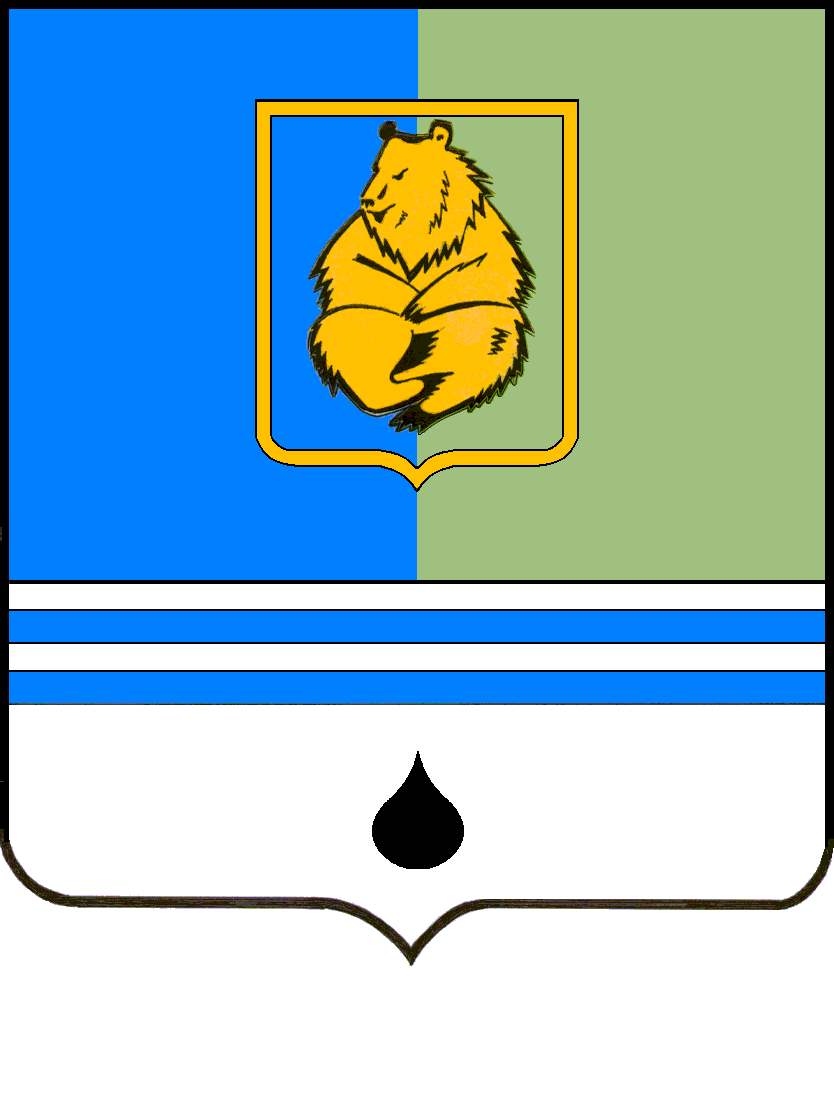 ПОСТАНОВЛЕНИЕАДМИНИСТРАЦИИ ГОРОДА КОГАЛЫМАХанты-Мансийского автономного округа - ЮгрыПОСТАНОВЛЕНИЕАДМИНИСТРАЦИИ ГОРОДА КОГАЛЫМАХанты-Мансийского автономного округа - ЮгрыПОСТАНОВЛЕНИЕАДМИНИСТРАЦИИ ГОРОДА КОГАЛЫМАХанты-Мансийского автономного округа - ЮгрыПОСТАНОВЛЕНИЕАДМИНИСТРАЦИИ ГОРОДА КОГАЛЫМАХанты-Мансийского автономного округа - Югрыот [Дата документа]от [Дата документа]№ [Номер документа]№ [Номер документа]